Muhammad al-Xorazmiy nomidagi Toshkent axborot texnologiyalari universiteti Samarqand filialida 2023-yilning 16-17-mart kunlari “O‘zbek tilining milliy korpusi: muammolar va vazifalar” mavzusida xalqaro ilmiy-amaliy anjuman hamda 2023-yilning 27-28-aprel kunlari “Raqamli texnologiyalar: sohalarga amaliy joriy etishning muammo va yechimlari” mavzusida xalqaro ilmiy-texnik anjumanlar o‘tkaziladi.16-17 марта 2023 года в Самаркандском филиале Ташкентского университета информационных технологий имени Мухаммада ал-Хоразми состоится международная научно-практическая конференция на тему «Национальный корпус узбекского языка: проблемы и задачи» а так же 27-28 апреля 2023 года на тему «Цифровые технологии: проблемы и решения практической реализации в областях» состоится международная научно-техническая конференция.On March 16-17, 2023, an international scientific-practical conference on the topic "National corpus of the Uzbek language: problems and tasks" will be held at the Samarkand branch of the Tashkent University of Information Technologies named after Muhammad al-Khorazmi, and on April 27-28, 2023, on the topic "Digital technologies: problems and solutions of practical implementation in fields" will be held international scientific and technical conferences.O‘ZBEKISTON RESPUBLIKASI OLIY TA’LIM, FAN VA INNOVATSIYALAR VAZIRLIGIBELARUS RESPUBLIKASI TA’LIM VAZIRLIGIMUHAMMAD AL-XORAZMIY NOMIDAGI TOSHKENT AXBOROT TEXNOLOGIYALARI UNIVERSITETIBELARUSIYA DAVLAT INFORMATIKA VA RADIOELEKTRONIKA UNIVERSITETI“SCIENCE AND INNOVATION” XALQARO ILMIY JURNALI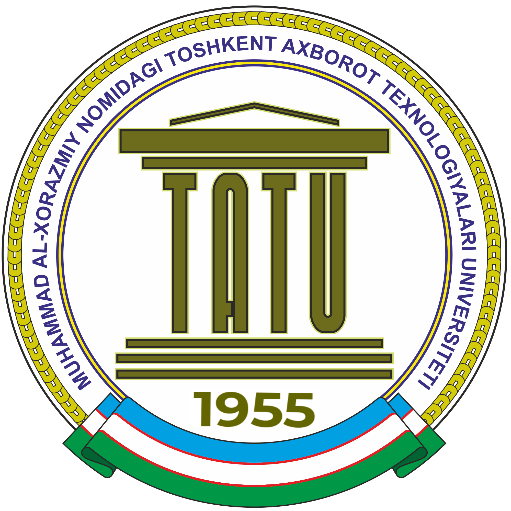 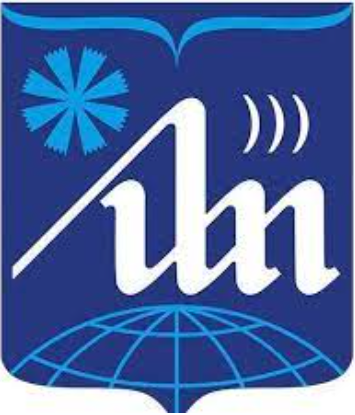 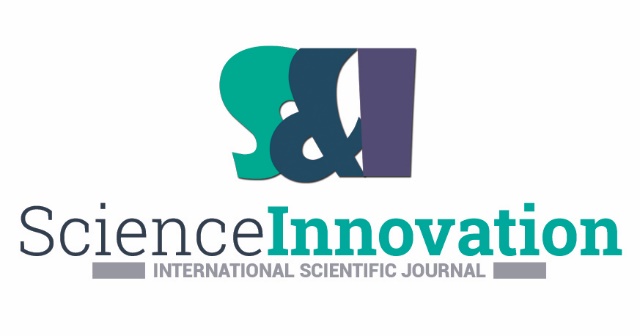 III XALQARO QO‘SHMA ILMIY-TEXNIK KONFERENSIYA“RAQAMLI TEXNOLOGIYALAR: SOHALARDA AMALIY JORIY ETISHNING MUAMMO VA YECHIMLARI”2023-yil 27-28 aprel, Toshkent, O‘zbekistonAXBOROT XATIMuhammad al-Xorazmiy nomidagi Toshkent axborot texnologiyalari universiteti, Belarusiya davlat informatika va radioelektronika universiteti hamda “Science and innovation” xalqaro ilmiy jurnali hamkorligida tashkil etilayotgan “Raqamli texnologiyalar: sohalarga amaliy joriy etishning muammo va yechimlari” nomli III Xalqaro ilmiy-texnik konferensiyasida ishtirok etishga taklif qilamiz!Anjuman o‘tkazilish muddati va joyi: 2023-yil 27-28-aprel kunlari Muhammad al-Xorazmiy nomidagi Toshkent axborot texnologiyalari universiteti. (onlayn va offline formatda)Anjuman tili: o‘zbek, rus, ingliz tillari. Konferensiyaga qabul qilingan har bir maqola va tezis Polshaning Index Copernicus, Yevropaning Zenodo va Open Aire, Rossiyaning Cyberleninka xalqaro bazalariga, scientists.uz platformasiga joylashtiriladi hamda Google scholar xalqaro qidiruv tizimida indekslanadi! Har bir maqola va tezis uchun alohida DOI raqam olinadi! Konferensiya ishtirokchilariga online sertifikat, indekslanganlik ma’lumotnomasi, “Science and innovation” xalqaro ilmiy jurnali uchun 15% lik voucher, indekslangan maqola pdf varianti taqdim etiladi! Konferensiya materiallari to‘plam holida elektron va bosma nashr etiladi!Anjuman sho‘balariInternet - buyumlar IoT;Sun’iy intellekt;Katta ma'lumotlar va bulutli hisoblash;Smart Grid komunikatsiyalari SGC;Simsiz aloqa va tarmoq;Optik aloqa va tarmoq; Kompyuter va dasturiy ta'minot xavfsizligi; Tarmoqlarni boshqarish va xizmatlar; Sog‘liqni saqlash va tibbiyotda kompyuter tizimlari va vositalari;Sun’iy yo‘ldosh aloqa tizimlari;Ad-Hoc mobil tarmoqlari va AdHoc sensor tarmoqlari;Intellektual transport tizimlari ITS;Signal va tasvirlarga raqamli ishlov berish;Aqlli shaharlar va ijtimoiy tarmoqlarni loyihalash.Masofadan zondlash, geoaxborot tizimlari va ilovalariKonferensiyaning maqsadi va formatiAnjumandan ko‘zlangan maqsad O‘zbekistonni izchil ijtimoiy-iqtisodiy rivojlantirishning ustuvor vazifalaridan biri sifatida raqamli texnologiyalardan keng foydalanish muammolarini muhokama qilishdan iborat. Aynan raqamli texnologiyalar iqtisodiyot tarmoqlari va jamiyat hayotining sohalarini sifatli isloh qilishni ta’minlaydigan samarali vosita hisoblanadi. Bu raqamli texnologiyalarni amaliy qo‘llashning turli masalalarini keng muhokama qilishga asos bo‘ladi.Ilmiy ish natijalarini taqdimot ko‘rinishida ma’ruza qilish har bir  ma’ruzachiga ko‘rgazmada o‘z ishlanmalari natijalarini namoyish etish imkoniyatini beradi. Konferensiya formati har bir ma’ruzaning aniq boshlanish vaqtini va davomiyligini belgilaydi. Konferensiyaning eng muhim vazifasi konferensiyaga jarayoniga nafaqat olimlar va doktorantlarni, balki raqamli texnologiyalarni joriy etish muammolari bilan qiziquvchi talabalarni, shuningdek, ilmiy-tadqiqot guruhlari bilan hamkorlik qilishga tayyor tijorat tashkilotlarini ham jalb etishdan iborat. Anjumanni o‘tkazish uchun barcha shart-sharoitlar yaratiladi: shaxsiy kompyuter, elektron proyektor va zaruriy dasturiy ta’minot. Taqdimotlar Power Point dasturida tayyorlanishi kerak.Anjuman materillariga qо‘yiladigan talablarMaqolada kо‘tarilgan muammolarning mazmuni, tadqiqot uslubining tavsifi, muallif tomonidan olingan ma’lumotlar hamda xulosalar qisqa va aniq bо‘lishi kerak.  Rasmiylashtirishga qо‘yiladigan talablar: • Maqola nomi, annotatsiya va kalit soʻzlar ko‘rsatib o‘tilishi lozim;• Maqola matnlari A4 hajmda, yuqoridan va pastdan 2 sm, chapdan 3 sm, oʻngdan 1,5 sm xoshiyaga ega boʻlishi kerak; • Maqola matni Word matn muharririda, Times New Roman shrifti, 12 oʻlchamida, 1,15 intervalda boʻlishi va 3-5 bet hajmda boʻlishi lozim.Maqolalar qabuliMaqola va tezislar 2023-yil 3-aprelga qadar conferences-list.uz veb sayti orqali qabul qilinadi.ESLATMA! KONFERENSIYA VEB-SAYTIGA MAQOLA YUKLANGANDAN KEYIN ELEKTRON POCHTA XABARLARIGA OGOH BOʻLING. AGAR SIZGA QAYTA YUKLASH HAVOLASI JO‘NATILSA, MAQOLANI TUZISHLAR BILAN YUKLASHINGIZNI SO‘RAYMIZ.Maqola konferensiya dasturiga kiritilganligi haqidagi ma’lumot muallifga 2023-yil 15-aprelgacha elektron pochta orqali xabar qilinadi.To‘plamni nashr etish, anjumanni tashkil etish hamda maqolalarga DOI raqam olib xalqaro bazalarga joylash xarajatlarini qoplash  uchun har bir maqola uchun 150 000 so‘m to‘lov olinadi. Mas’ul xodim: Allamuratova Zamira, Tel.: (998-91) 388-56-66Manzil: Toshkent shahri, 100202, A.Temur ko‘chasi, 108. Muhammad al-Xorazmiy nomidagi Toshkent axborot texnologiyalari universiteti. ИНФОРМАЦИОННОЕ ПИСЬМОПриглашаем принять участие в III Международной научно-технической конференции “Цифровые технологии: проблемы и решения практической реализации в отрасли” организованной в сотрудничестве Ташкентского университета информационных технологий имени Мухаммада аль-Хорезми, Белорусского государственного университета информатики и радиоэлектроники и международного научного журнала «Science and innovation»Время и место проведения конференции: 27-28 апреля 2023 года в Ташкентском университете информационных технологий имени Мухаммада аль-Хорезми (в онлайн и оффлайн формате). Рабочие языки конференции: узбекский, русский, английский.Статьи и тезисы, принятые на конференцию, будут размещены в международных базах данных Index Copernicus Польши, Zenodo и Open Aire Европы, Cyberleninka России, в платформе scientist.uz и будут проиндексированы в международной поисковой системе Google Scholar! Каждая статья и тезис получит отдельный DOI номер! Участники конференции получат сертификат, свидетельство об индексации, ваучер на 15% в международный научный журнал «Science and innovation», PDF-версию проиндексированной статьи! Материалы конференции будут опубликованы в электронном и печатном виде!Основные направления конференцииИнтернет вещей IoTИскусственный интеллектБольшие данные и облачные вычисленияSmart Grid коммуникации SGCБеспроводная связь и сетьОптическая связь и сетьКомпьютерная и программная безопасностьУправление сетью и услугиКомпьютерные системы и средства в здравоохранении и медицинеСистемы спутниковой связиМобильные сети Ad-Hoc и сенсорные сети AdHocИнтеллектуальные транспортные системы ITSЦифровая обработка сигналов и изображений.Дизайн умных городов и социальных сетейДистанционное зондирование, геоинформационные системы и приложения.Цель и формат проведения конференцииЦелью конференции является обсуждение проблем широкого применения цифровых технологий как одного из приоритетных задач последовательного социально-экономического развития Узбекистана. Именно цифровые технологии – это тот эффективный инструмент, способный обеспечить качественное реформирование отраслей экономики и сфер общественной жизни. Это станет основа для широкого обсуждения различных вопросов практического применения цифровых технологий.Доклад результатов научной работы в виде презентации даёт возможность каждому докладчику продемонстрировать результаты своей разработки на выставке. Формат конференции определяет точное время начала и продолжительность каждого доклада. Важнейшей задачей конференции является привлечение к её работе не только учёных и докторантов, но и студенческой молодежи, интересующейся проблемами внедрения цифровых технологий, а также коммерческих организаций, готовых сотрудничать с научными коллективами, работающими над созданием современных технологий и их проектированием.Будут созданы все условия для проведения конференции: персональный компьютер, электронный проектор и необходимое программное обеспечение. Презентации должны быть подготовлены в программе Power Point.Требования к материалам конференцииСодержание поднятых в статье вопросов, описание метода исследования, полученные автором сведения и выводы должны быть краткими и четкими. Требования к оформлению материалов: • Необходимо указать название статьи, аннотацию и ключевые слова; •Текст статьи должен быть в формате А4, с полями 2 см сверху и снизу, 3 см слева и 1,5 см справа; •Текст статьи должен быть в текстовом редакторе Word, со шрифтом Times New Roman, размером 12, интервалом 1,15, объемом 3-5 страниц.Прием статейСтатьи и тезисы будут приниматься через сайт conferences-list.uz до 3 апреля 2023 года. НАПОМИНАНИЕ! СЛЕДИТЕ ЗА УВЕДОМЛЕНИЯМИ ПО ЭЛЕКТРОННОЙ ПОЧТЕ ПОСЛЕ ЗАГРУЗКИ СТАТЬИ НА ВЕБ-САЙТЕ КОНФЕРЕНЦИИ. ПРОСИМ ВАС ЗАГРУЗИТЬ СТАТЬЮ С ИСПРАВЛЕНИЯМИ ПРИ ПОЛУЧЕНИИ ССЫЛКИ ДЛЯ ПОВТОРНОЙ ЗАГРУЗКИ. Информация о включении статьи в программу конференции будет сообщена автору по электронной почте до 15 апреля 2023 г. За каждую статью взимается сбор в размере 150 000 сумов для покрытия расходов на издание сборника, организацию конференции и размещение статей в международных базах данных.Ответственный сотрудник: Алламуратова Замира, тел.: (998-91) 388-56-66Адрес: г.Ташкент., 100202, улица A.Tемира, 108. Ташкентский университет информационных технологий имени Мухаммада аль-Хорезми INFORMATION LETTERWe invite you to take part in the III International Scientific and Technical Conference “Digital Technologies: Problems and Solutions of Practical Implementation in the Industry” organized in cooperation with Tashkent University of Information Technologies named after Muhammad al-Khwarizmi, Belarusian State University of Informatics and Radioelectronics and the international scientific journal “Science and innovation”.Time and place of the conference: April 27-28, 2023 at Tashkent University of Information Technologies named after Muhammad al-Khwarizmi (in online and offline formats). Conference working languages: Uzbek, Russian, English.Articles and theses accepted for the conference will be placed in the international databases Index Copernicus in Poland, Zenodo and Open Aire in Europe, Cyberleninka in Russia, in the scientist.uz platform and will be indexed in the international search engine Google Scholar! Each article and thesis will receive a separate DOI number!Conference participants will receive a certificate, a reference on indexing, a voucher for 15% in the international scientific journal "Science and innovation", a PDF version of the indexed article! Conference proceedings will be published in electronic and printed form!Main directions of the conferenceInternet of Things IoTArtificial intelligenceBig data and cloud computingSmart Grid Communication SGCWireless and networkOptical communication and networkComputer and software securityNetwork management and servicesComputer systems and means in public health and medicine.Satellite communication systemsAd-Hoc mobile networks and AdHoc sensor networksIntelligent transport systems ITSDigital signal and image processing.Smart city and social media designRemote sensing, geoinformation systems and applications.Purpose and format of the conferenceThe purpose of the conference is to discuss the problems of widespread use of digital technologies as one of the priority tasks for the consistent socio-economic development of Uzbekistan. It is digital technologies that are the effective tool that can ensure the qualitative reform of economic sectors and spheres of public life. This will be the basis for a broad discussion of various issues of practical application of digital technologies..The report of the results of scientific work in the form of a presentation allows each speaker to demonstrate the results of their development at the exhibition. The format of the conference determines the exact start time and duration of each report.The most important task of the conference is to involve not only scientists and doctoral students in its work, but also students who are interested in the problems of introducing digital technologies, as well as commercial organizations that are ready to cooperate with research teams working on the creation of modern technologies and their design.All conditions for the conference will be created: personal computer, electronic projector and necessary software. Presentations must be prepared in Power Point.Requirements for conference materialsThe content of the issues raised in the article, the description of the research method, the information and conclusions received by the author should be concise and clear. Requirements for the design of materials: • The title of the article, abstract and keywords must be specified;• The text of the article should be in A4 format, with margins of 2 cm above and below, 3 cm on the left and 1.5 cm on the right;• The text of the article should be in a Word text editor, with Times New Roman font, size 12, spacing 1.15, 3-5 pages.Acceptance of articlesArticles and thesse will be accepted through the conferences-list.uz website until April 3, 2023. REMIND! STAY TUNED FOR EMAIL NOTIFICATIONS AFTER AN ARTICLE IS UPLOADED TO THE CONFERENCE WEBSITE. PLEASE DOWNLOAD THE CORRECTED ARTICLE WHEN YOU RECEIVE A RE-DOWNLOAD LINK. Information about the inclusion of the article in the conference program will be notified to the author by e-mail before April 15, 2023.For each article, a fee of 150,000 soums is charged to cover the costs of publishing a collection, organizing a conference and placing articles in international databases. Responsible officer: Allamuratova Zamira, tel.: (998-91) 388-56-66Address: Tashkent city, 100202, A. Temir street, 108. Tashkent University of Information Technologies named after Muhammad al-Khwarizmi